ANEXO I TERMO DE REFERÊNCIA1. OBJETO 1.1. A aquisição de equipamentos e suprimentos de informática.2. OBJETIVO 2.1. Tendo em vista a solicitação administrativa datada em 31/03/2022 referente ao processo 13/2022, os equipamentos e suprimentos solicitados são de extrema valia, uma vez que, são necessários para atender a demanda administrativa desta Casa de Leis.A aquisição de equipamentos e suprimentos de informática, vem de encontro com a necessidade de atualizar o parque tecnológico da Câmara Municipal, tendo em vista que os computadores que serão adquiridos, juntamente com os demais materiais visam substituir os equipamentos que se encontram defasados/defeituosos.3. JUSTIFICATIVA 3.1. Conforme citado anteriormente, a compra de produtos visa substituir itens que apresentam defeito devido ao tempo de uso e também vem de encontro com a atualização do parque tecnológico da Câmara Municipal, optando-se assim pela compra.4. FUNDAMENTAÇÃO LEGAL 4.1. Este Termo de Referência foi elaborado em cumprimento ao disposto na Lei nº 10.520 de 17 de julho de 2002 com aplicação subsidiaria da Lei nº 8.666 de 21 de junho de 1993 e suas alterações.5. ESTIMATIVA DE CUSTOS 5.1. Os valores para a aquisição descrita acima, por meio de coleta de preços. 5.2. A estimativa de custos necessários à aquisição do equipamento objeto deste Termo de Referência é de R$ 125,930,70 (cento e vinte e cinco mil, novecentos e trinta reais e setenta centavos).6. RELAÇÃO DE MATERIAL E ESPECIFICAÇÕES TÉCNICAS* Legenda: UN = UNIDADE; CX = CAIXA; PCT = PACOTE.7. LOCAL E PRAZO DE ENTREGA DOS MATERIAIS 7.1. Os produtos serão solicitados de acordo com a demanda pelo CONTRATANTE, formulada através de Ordem de Fornecimento, emitida pela administração da Câmara Municipal: 7.2. Rua São José, 664, Nova Andradina/MS, CEP:79750- 000. 7.3. A CONTRATADA deverá atender aos pedidos de fornecimento efetuados pela CONTRATANTE.7.4. O prazo limite para a entrega e instalação (se necessário) será de 10 (dez) dias corridos. A contagem dos prazos dar-se-á a partir do efetivo recebimento da ordem de serviço; 7.5. No ato do recebimento do objeto executado, o servidor responsável verificará se estão em conformidade com o descrito no presente termo de referência, testando todas as suas funcionalidades descritas e observando se coincide com o solicitado.8. DO RECEBIMENTO 8.1. O item (material) adjudicado deverá ser entregue, dentro do prazo estipulado no item 7.1 deste Termo de Referência, e será recebido pelo setor administrativo da Câmara Municipal juntamente com a Comissão de Compras. 8.2. A CONTRATADA se obriga a cumprir plenamente o previsto no artigo 71 da lei 8666/93 e suas alterações posteriores.9. DA VIGÊNCIA 9.1. A vigência deste Pregão será de 12 meses.10. ACOMPANHAMENTO E FISCALIZAÇÃO 10.1.A execução do contrato será acompanhada e fiscalizada por um representante da CONTRATANTE, no caso específico determinado pelo Ato do Presidente nº 04/2017.10.2.O Chefe do Setor, representante da CONTRATANTE, anotará em registro próprio todas as ocorrências relacionadas eficiência e qualidade dos produtos, determinando o que for necessário para trocas dos produtos ou manutenções que tiverem de ser feitas.11. DO PAGAMENTO 11.1. O pagamento será efetuado mediante apresentação de Nota Fiscal/Fatura emitida pela CONTRATADA, acompanhada de documentos que comprovem a regularidade fiscal perante a fazenda pública federal, estadual e municipal, bem como certidão negativa de débitos trabalhistas, de regularidade do recolhimento de Fundo de Garantia por Tempo de Serviço. 11.2. Os valores devidos à Contratada deverão ser depositados em conta bancária a ser informada pela contratada no prazo de até 30 dias após a emissão da nota fiscal. Não será efetuado qualquer pagamento à CONTRATADA enquanto houver pendência e liquidação da obrigação financeira em virtude de penalidade ou inadimplência contratual.11.3. Eventuais atrasos na apresentação de nota fiscal e demais documentos de regularidade da empresa implicam em prorrogação do prazo para pagamento.11.4. A dotação orçamentária que regerá tal contratação: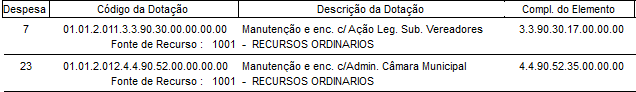 12. OBRIGAÇÕES DA CONTRATANTE 12.1. São obrigações da Contratante: 12.2. Receber o objeto no prazo e condições estabelecidas no Edital e seus anexos; 12.3. Verificar minuciosamente, no prazo fixado, a conformidade dos bens recebidos provisoriamente com as especificações constantes do Edital e da proposta, para fins de aceitação e recebimento definitivo; 12.3.1. Comunicar à Contratada, por escrito, sobre imperfeições, falhas ou irregularidades verificadas no objeto fornecido, para que seja substituído, reparado ou corrigido; 12.3.2. Acompanhar e fiscalizar o cumprimento das obrigações da Contratada, através de comissão/servidor especialmente designado; 12.3.3. Efetuar o pagamento à Contratada no valor correspondente ao fornecimento do objeto, no prazo e forma estabelecidos no Edital e seus anexos; 12.4. A Administração não responderá por quaisquer compromissos assumidos pela Contratada com terceiros, ainda que vinculados à execução do presente Termo de Contrato, bem como por qualquer dano causado a terceiros em decorrência de ato da Contratada, de seus empregados, prepostos ou subordinados. 12.5 - As obrigações da CONTRATADA serão conforme consta na minuta do contrato em anexo ao processo. 12.6 – Instalado e (ou) testado.13. OBRIGAÇÕES DA CONTRATADA 13.1. A Contratada deve cumprir todas as obrigações constantes no Edital, seus anexos e sua proposta, assumindo como exclusivamente seus os riscos e as despesas decorrentes da boa e perfeita execução do objeto e, ainda: 13.1.1. Efetuar a entrega do objeto em perfeitas condições, conforme especificações, prazo e local constantes no Termo de Referência e seus anexos, acompanhado da respectiva nota fiscal, na qual constarão as indicações referentes a: marca, fabricante, modelo, procedência e prazo de garantia ou validade; 13.1.1.1. O objeto deve estar acompanhado do manual do usuário, com uma versão em português e da relação da rede de assistência técnica autorizada; 13.1.2. Responsabilizar-se pelos vícios e danos decorrentes do objeto, de acordo com os artigos 12, 13 e 17 a 27, do Código de Defesa do Consumidor (Lei nº 8.078, de 1990); 13.1.3. Substituir, reparar ou corrigir, às suas expensas, no prazo fixado neste Termo de Referência, o objeto com avarias ou defeitos; 13.1.4. Comunicar à Contratante, no prazo máximo de 24 (vinte e quatro) horas que antecede a data da entrega, os motivos que impossibilitem o cumprimento do prazo previsto, com a devida comprovação; 13.1.5. Manter, durante toda a execução do contrato, em compatibilidade com as obrigações assumidas, todas as condições de habilitação e qualificação exigidas na licitação; 13.1.6. Indicar preposto para representá-la durante a execução do contrato.14. DISPOSIÇÕES GERAIS 14.1. A inobservância das normas deste Termo de Referência e das especificações técnicas implicará na não aceitação total ou parcial do equipamento, devendo a empresa contratada substituir o equipamento recusado sem o direito à indenização;14.2. O presente termo de referência é parte integrante do contrato que dará origem, vinculando-o em todos os termos.14.3. As partes elegem o foro da comarca de Nova Andradina-MS para dirimir quaisquer problemas oriundos da presente contratação.Nova Andradina-MS, 17 de outubro de 2022.LEANDRO FERREIRA LUIZ FEDOSSIPresidente da Câmara Municipal de Nova Andradina/MSNºESPECIFICAÇÃOQt./Un. MEDIDAVALORVALORUnitTotal01Access point Dual Band AC alta velocidade -Equivalente ou superior ao Intelbras AP 1750 AC - Transição entre os APs sem quedas de conexão com tecnologia Handover - Alto alcance de até 350m² - Suporta até 500 usuários simultâneos – Tecnologia PoE para instalação otimizada: 802.3af - Gerenciamento facilitado por interface Web, app Wi- Fi Control Pro - (Android e IoS) ou Gerenciável em cluster através do WiseFi - Velocidade de 1750 Mbps com tecnologia Dual Band AC - Função de marketing através do Wi-Fi: Facebook Wi-Fi e Splash Page.06 UNR$ 1.849,00R$ 11.094,0002Aparelho telefônico padrão com 3 volumes de campainha, 2 tipos de toque e funções Flash, Rediscar e Mudo - Posição mesa ou parede – Descanso para o fone Caso seja necessário deixar uma ligação em espera, basta colocar o fone no descanso (acima do gancho). Essa facilidade é utilizada somente quando o aparelho está fixado na parede. Cor: Preto -  Duração do flash: 300 ms - Sinalização delinha: pulso e tom.05 UNR$    96,60R$   483,0003Cabo Extensor Usb 2.0 Com Filtro Macho X Fêmea com 2 Metros05 UNR$ 17,50R$ 87,5004Caixa de som 2.0 ch. Saída de RMS total: 1, 5 watts, Alto falantes de 50x50 mm - 8 ohm, Cabo de alimentação: USB plug, Áudio: plugue de 3,5 mm, Painel frontal brilhante, Controle de volume, Resposta de frequência: 200 Hz ~ 18K Hz, Relação sinal-ruído: 80dB.25 UNR$    52,40R$ 1.310,0005Câmera Ip Full HD com POE Bullet - Equivalente ou superior à N6095-P 3S VISIO - Sensor de imagem 1/2. 7" Sensor Progresive Scan CMOS, Resolução 2MP 1080p, Pixels efetivos 1945 (H) * 1097 (V), compressão H.264/H.264B/H.264H/H.265/H.265+/JPEG/MJPEG, Sistemade TV PAL / NTSC T empo do obturador eletrônico NTSC 1/30-1/100000Sec, Iluminação mínima 0,05 lux: colorido (IR desligado) / 0,005 lux: preto & branco (IR desligado) / 0 lux: preto & branco (IR ligado)/ F2.0 R azão S / N =60dB, Sistema de digitalizaçãoProgressivo, Saida de video Rede Botão de reset Opcional, Comprimento do foco 2.8mm/3.6mm/ 4mm(Opcional), Ângulo de visão H:112º | V: 54º(2.8mm) H: 81° / V: 44º (3.6mm), Tipo de lente Fixa, Píxeis 3MP, LED infravermelho 42μ x 4PCS, Distância infravermelha 30M, Status de IR Auto Control, IR Power On Modo inteligente, manual e cronometrado, Ethernet RJ-45 (10/100Base-T), Serviços DDNS Oray, DDNS No-IP®, DynDNS® P rotocolo IPv4/IPv6,TCP/UDP,HTTP, DHCP, DNS, DDNS, RTCP, RTSP, PPPoE, SMTP, NTP, U PnP, SNMP,FTP,802.1x,QoS,HTTPS, ONVIF ONVIF 2.4(Profile S/T), P2P Sim, QR Code, POE Sim IEEE 802.3af, Usuários/Acessos até 20 (proteção por senha), Main Stream 1 2048*1536@15fps, Main Stream 2 1920*1080@30fps, Main Stream 3 1280*720@30fps, Sub Stream 1 1280*720@20fps 1 280*720@30fps, Sub Stream 2 /, Sub Stream 3 /, Tri Stream 352*288@15fps 3 52*288@30fps, Dia noite Automático/Cor/Preto & Branco, IR CUT, Configuração de imagem Saturação / brilho / contraste / nitidez, espelho, 3D NR, balanço de branco, FLK, (controle de flicker), violação de vídeo, HLC, distorção, Modos de vídeo Auto (ICR)/Colorido/Preto & Branco D etecção deVideo Até 4 regiões de detecção, Balanço do branco Automático/Manual, ROI Até 4 regiões, Compensação de luz de fundo BLC/WDR, WDR HDR:60dB, Análise Inteligente Detecção de Movimento, Detecção Humana /Rosto, Detecção de Intrusão (Linha e Cerca Virtual). IVS., Máscara de privacidade 3 Zona Retangular,Modo de Gravação NVR / CMS / Web, Controle de ganho Automático/Manual, Áudio Opcional, Alarme /, Slot para cartão SD SD/SDHC/SDXC Max 512GB (Opcional), RS485 /, Nível de proteção IP67, Tipo case/material Metal, Alumínio., Filtro de Corte IR YES, Temperatura de operação -30? ~ +60? RH95% Max, Proteção Contra surtos e ondas eletromagnéticas, 15KV., Consumo de energia DC12V±10%, 3,5 W (IRligado.10 UNR$   569,00R$ 5.690,0006Computador completo equivalente ou superior ao equipamento com processador Core i3 11ª Geração, Placa Mãe a Asus Prime H510M-E, Chipset H510, Intel LGA 1200, mATX, DDR4, HD SSD 240GB, Memória RAM 8Gb DDR4 (dois módulos de 4Gb), Mouse e teclado com cabos de 1.8 metros, Monitor LED 21.5´, Full HD,Widescreen, HDMI, VGA com cabo HDMI.18 UNR$ 3.929,50R$ 70.731,0007Fita para Rotulador Dymo Letratag Preto sobre Branco Papel 12mm x4m03 UNR$ 110,00R$ 330,0008HD SSD 240GB; formato: 2.5 polegadas; interface SATA Rev. 3.0 (6Gb/s) com compatibilidade com a versão anterior SATA Rev. 2.0; capacidade: 120GB; velocidades: 500MB/s para leitura e 500MB/s para gravação; transferência de dados não compactáveis (AS-SSD e Crystal Disk Mark): 420MB/s para Leitura e 120MB/s para gravação; máximo 4k para leitura/ gravação: até 84.500 / até 52.000 IOPS; 4k leitura/ gravação aleatória: até 11.500 / até 52.000 IOPS; consumo de energia: 0,31 W inativo / 0,35 W média / 1,65 W (MAX) leitura / 2,76 W (MAX) gravação; expectativa de vida útil: 1 milhão de horas MTBF; garantia de 1 ano.02 UNR$ 318,00R$ 636,0009Limpa Contato Elétrico/Eletrônico 300ml 200g15 UNR$ 22,00R$ 330,0010Monitor 23.8 Full HD, IPS, HDMI, VESA, Sem Bordas - equivalente ou superior ao LG 24MP400-B - cor: preto - Resolução: 1920 x 1080 - Tipo de painel: IPS - Proporção da tela: 16:905 UNR$ 1.208,00R$ 6.040,0011Mouse 1200dpi; sensor óptico; barra de rolagem scroll Plug&play; cabo de no mínimo 1,8m; conector Usb 2.0. cor predominante preta.20 UNR$ 49,80R$ 996,0012Mouse Pad Ergonomico com o apoio para o pulso em gel, torna a atividade mais confortável, além de reduzir os esforços de movimentos repetitivos e proporcionar melhor posicionamento das mãos, antiderrapante em qualquer tipo de superfície.10 UNR$ 36,64R$ 366,4013PATCH CORD UTP CAT 6 1,5M - Equivalente ou superiorao modelo: Maxitelecom MTC-7160 Garantia extendida de 15 ou 25 anos. - Garantia de ZERO BIT ERROR em Fast e Gigabit Ethernet. - Comprimento de 1,5 metros - Cor Azul - Flamabilidade: CM ou LSZH = Isolamento dos condutores em poliolefina – Contato elétrico: 501Jin (1,271Jm) de ouro e 1001Jin (2,541Jm) de níquel. Garras triplas para vinculação elétrica com as veias do cabo - Não propagante achama UL 94V-O -Temperatura de operação: -10°C a +60°C - Confeccionado com cabo de pares trançadoscondutores flexível, bitola 24AWG, 04 pares, não blindado (UTP) - cabo Fast-Lan; - Possui suporte a POE classe BT - Suporte a 1000 BASE T, 1000 BASE TX, EIA/TIA-854, ANSI-EIA/TIA-862, ATM, Vídeo, Sistemas de Automação Predial - Diametro nominal 0.20mm.50 UNR$    25,00R$ 1.250,0014Pen drive 16gb usb 2.0 - capacidade: 16gb velocidade: leitura até 10mb/seg. e gravação 5mb/seg.05 UNR$ 49,90R$ 249,5015Projetor multimídia - Equivalente ou superior ao Epson x36+, com Tecnologia: 3LCD / Brilho mínimo de 3600 Ansi Lumens - Contraste mínimo de 15000:1 - Resolução mínima XGA (1024 x 768) / Lâmpada com o mínimo de 200 (duzentos) Watts, com vida útil mínima de 5000 (cinco mil horas) horas em modo normal. Deverá operar em rede de 100 a 240ac (bivolt), 50/60Hz com chaveamento automático.01 UNR$ 6.240,00R$ 6.240,00 16REGISTRADOR ELETRÔNICO DE PONTO, EQUIVALENTE OU SUPERIOR AO HENRY PRIMME SF, DESENVOLVIDO PARA ATENDER AS ESPECIFICAÇÕES DA PORTARIA Nº 373 DE 25/02/2011, DO MINISTERIO DO TRABALHO E EMPREGO(MTE),QUE REGULAMENTA O SISTEMA ALTERNATIVO DE PONTO,EQUIPAMENTO MOLDÁVEL DE ACORDO COM A NECESSIDADE DA INSTITUIÇÃO, DISPENSA A NECESSIDADE DE SISTEMA IMPRESSOR DE COMPROVANTES DE MARCAÇÃO(TICKETS), COM OPÇÃO E COMBINAÇÃO DE LEITORES E FORMAS DE IDENTIFICAÇÃO DO USUÁRIO, COMO BIOMETRIA, CODIGO DE BARRAS, CARTÕES DE PROXIMIDADE RFID E SMART CARD CONTACTLESS OU DIGITAÇÃO DE SENHA, MODULO BIOMETRICO, INTERFACE COM TECLADO E DISPLAY, COM COMUNICAÇÃO TIPO: TCP/IP E USB (PEN DRIVE) NATIVOS, SISTEMA DE IMPORTAÇÃO E EXPORTAÇÃO DE DADOS VIA PEN DRIVE, SEGURO CONTRA FRAUDES, COM SENSORES INTERNOS QUE BLOQUEIAM O USO EM CASO DE TENTATIVA DE VIOLAÇÃO, COM GERENCIADOR WEB BROWSER EMBARCADO PARA CADASTRO E CONFIGURAÇÕES, COM ACESSO ATRAVÉS DE QUALQUER NAVEGADOR DE INTERNET, ACESSO AO MENU E CONFIGURAÇÕES PROTEGIDO POR SENHA, NOBRECK PARA FUNCIONAMENTO DO EQUIPAMENTO NA FALTA DE ENERGIA ELÉTRICA, INTEGRADO COM OS PRINCIPAIS SOFTWARES DE PONTO ELETRÔNICO DO MERCADO, COM CERTIFICAÇÃO DO INMETRO.01 UNR$ 2.027,90R$ 2.027,9017SCANNER EQUIVALENTE OU SUPERIOR AO FUJITSU SCANSNAP IX1500 PARA DIGITALIZAÇÃO RÁPIDA DE DOCUMENTO: DIGITALIZE ATÉ 50 FOLHAS FRENTE E VERSO A UMA VELOCIDADE DE 30 PÁGINAS POR MINUTO - QUALIDADE DA IMAGEM: MODO ÓTIMO (COLORIDO/ ESCALA DE CINZA EM 300 DPI PRETO E BRANCO EM 600 DPI) – DIGITALIZA DESDE CARTÕES DE VISITA ATÉ DOCUMENTOS EM FORMATOA3 COM A AJUDA DE FOLHAS DE TRANSPORTE, CONSEGUE DIGITALIZAR DOCUMENTOS DE FORMATOS MAIORES ATÉ A3, ASSIM COMO RECORTES DE REVISTAS E JORNAIS, FOTOGRAFIAS E MUITO MAIS. FOLHAS DE TRANSPORTE EM SÉRIE OU MISTURADAS COM OUTROS DOCUMENTOS - RECONHECE AUTOMATICAMENTE O TAMANHO DO DOCUMENTO -INTERFACE USB 3.0 (COMPATÍVEL COM USB 2.0 / USB1.1) OU CONEXÃO WI-FI - EQUIVALENTE OU SUPERIOR AO FUJITSU SCANSNAP IX500 DUPLEX COLORIDO A4 - AAD E USB 3.001UNR$ 4.800,40R$ 4.800,4018Suporte Para Monitor De Mesa 15 A 34 Com Ajuste De Altura equivalente ou superior ao T50N – Indicado para telas de 15 a 34 polegadas com padrão de fixação VESA 75x75 ou 100x100mm e com peso de até 8kg (peso de cada tela sem a base original). Altura da coluna de 46.5 cm (Medida da mesa até o topo da coluna central). O ajuste de altura do monitor pode ser feito desde a posição rente a mesa até o topo da coluna. Produzido em aço carbono com pintura epóxi eletrostática e tratamento Anti-Corrosão. - Atende a NR 17 (Ergonomia) - Não é necessário furar a mesa (Montagem por simples apoio) – Permite ajuste de altura, inclinação e rotação – Fácil instalação e organização dos cabos - Permite uso modo Retrato ou Paisagem - Tipo: INCLINAÇÃO E ROTAÇÃO - Polegadas: 15 a 34 polegadas - Inclinação: Até 45° - Articulação: 90° - Rotação: 360° - Cor: PRETO - Local de instalação: Mesa - Furação VESA: 75x75 e 100x100mm - Capacidade de carga: 8 kg - Material: Aço carbono Acompanha o produto: Suporte para monitor - Kit de parafusos - Manual de instruções.25 UNR$   249,50R$ 6.237,5019SWITCH Gigabit 24 Portas RJ45 10/100/1000 Mbps - Equivalente ou superior ao TPLINK TL-SG1024D - Tecnologia energética que economiza até 25% de energia - Suporta auto-aprendizagem de MAC address e auto MDI / MDIX Todas as 24 portas suportam auto MDI / MDIX, é compatível com rohs da União Europeia, que proíbe o uso de certos materiais perigosos. Apresenta arquitetura de velocidade de cabo sem bloqueios, uma capacidade de 96 Gbps de comutação para uma transferência máxima de dados. Tabela de MAC Address de 8K que proporciona escalabilidade até para as redes maiores. Também suporta controle de fluxo 802.3x em modo full-duplex e controle de fluxo de back pressure para o modo half-duplex, reduzindo o congestionamento do tráfego e assegurando uma transmissão confiável de dados.02 UNR$ 1.050,00R$ 2.100,0020Switch 5 portas RJ45 10/100/1000Mbps Gigabit de Auto-Negociação, Suporta Auto Mdi / MDIX5; Plug and Play, não necessita de qualquer configuração; Capacidade de Switching de 10 Gbps; Jumbo Frame de 9K melhora o desempenho de grandes transferências de dados; Portas de Auto-negociação proporcionam uma integração inteligente entre o hardware 10Mbps, 100Mbps e 1000Mbps; External Power Supply 100- 240VAC, 50/60Hz.05 UNR$ 142,30R$ 711,5021Tela De Projeção Elétrica retrátil – Tamanho projeção: 4:3 (100") e 16:9 (92") Voltagem: 110V, Acompanha controle remoto com fio e sem fio – Cor da área de projeção: Branca02 UNR$ 1.550,00R$ 3.100,0022Transmissor de áudio sem fio para 2 instrumentos - equivalente ou superior ao Akg Wms40 Mini Instrumental Set Us25c - Frequência de Transmissão: Fixo 539.300 MHz - 1 antena de recepção – Resposta de frequência: 40Hz a 20kHz - Relação sinal / ruído: 110dBA - THD a 1 kHz: 0,8% - Potência de transmissão: 10 mW - Alcance de rádio (linha de sinal): 20m - Entrada de áudio do transmissor: mini XLR de 3 pinos - Saída de áudio do receptor: P10 balanceada - Alimentação: 1 pilha AA alcalina - Tempo de operação: 30 horas01 UNR$ 1.120,00R$ 1.120,00TOTALR$ 125,930,70R$ 125,930,70R$ 125,930,70